Hafiz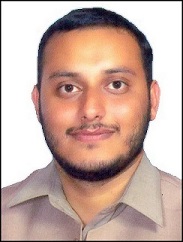 Hafiz.244477@2freemail.com CAREER OBJECTIVE:To pursue a career in a dynamic organization which provides me an excellent working experience to character building development of Managerial and technical skills in highly competitive and professional environment  so I can use my skills and grow professionally.ACADEMIC EDUCATION:		University: BS in Electrical (Power) engineering from COMSATS Institute of Information Technology, PakistanCOURSE PROJECTS:Final year project: Auto defogging and rain detection for power windows in automobiles (including the mechanical, software, electrical and electronics assemblies)Description: A system that had a set of sensors as the input devices, controlled by the micro-controller, as the output devices that controlled the mechanical assemblies.Subjects Involved: Electronics, Control systems, Microcontrollers and Electrical Machines etc.Semester projects:Rain level detectorPolarity and transistor testerThree phase sequence detector.Microcontroller based street lights control.Stepper motor  control using PIC18PROFESSIONAL WORK EXPERIENCE: Organization:			Tarbela Power StationTenure:				August 01, 2014 – July 31, 2015Designations:			Electrical Engineer (Trainee)Responsibilities:			 Detailed study of Electrical system of Tarbela Power Station.Detailed study of Turbine Governor System.Detailed study/observation of Electrical equipments and its related accessories.Identify abnormal parameters, predict potential faults and propose the remedial action. Dealing with emergency and unplanned problems under pressure.Prepare installation reports and equipment damage report during the installation.TECHNICAL SKILLS:Experience in handling electrical testing equipment like oscilloscope.Familiar with design software’s P-Spice, PLC, AutoCAD (academic), Proteus, MPlab Highly skilled in C and Assembly Language, Electronic workbench, Multisim, MS office, Matlab.Expert in tracing faults in circuits and debugging them.Expert in the use of basic hand tools and electronic components.COMMUNICATION AND INTERPERSONAL SKILLS:Outstanding command over verbal and non-verbal communicative & interpersonal skills. Strong organizational, managerial, problem solving, interpersonal and negotiation skills. Confidently able to work independently or in a team to deal effectively with educators & employees.Flair to organize & prioritize tasks to meet deadlines.Ability to manage multiple projects with minimal supervision.Have a good level command over English and Urdu Languages. CERTIFICATION/ ADDITIONAL SKILLS:MSWord		MS ExcelMS Power Point	INTERESTS AND HOBBIES:Hobbies include anything to do in Science, innovation, reading historical books and all religious books. Enjoy and actively participate in a wide variety of sports and creative activities.ACHIVEMENTS:
I am Registered Engineer by Pakistan Engineering Council in Electrical discipline.PERSONAL INFORMATION:Date of Birth		:	May 09, 1990Nationality		:	PakistaniReligion		: 	IslamGender			:	MaleVisa Status		:	Visit Visa 